Tugas Matriks AngkaINSTRUKSIBerikut ini terdapat 20 matriks yang harus Anda selesaikan dalam waktu 5 menit.Carilah dua angka desimal yang apabila dijumlahkan hasilnya 10. Lingkarilah pada dua kolom angka desimal yang jika dijumlahkan hasilnya 10.Pada setiap matrks hanya ada dua angka desimal yang harus dilingkari.Jika Anda sudah melingkari dua kolom angka desimal ini (terlepas dari benar atau salah), berikan tanda √ pada kotak disamping ‘Berhasil’.Contoh :1.Berhasil	Contoh jawaban pada matriks di atas adalah angka 3,81 dan 6,19karena 3,81 + 6,19 = 12.Berhasil	Contoh jawaban pada matriks di atas adalah angka 2,27 dan 7,73karena 2,27 + 7,73 = 10Kerjakan secara berurutan dari matriks pertama hingga terakhir.Urutan mengerjakannya dimulai dari matriks sebelah kiri ke matriks sebelah kanan.Bila matriks dirasa sulit, Anda diperkenankan untuk melewati dan kerjakan matriks berikutnya.Jika ingin mengganti jawaban, beri tanda silang pada angka desimal yang dilingkari sebelumnya, kemudian lingkari angka desimal yang baru yang dianggap benar.Kertas soal boleh dimanfaatkan untuk coret-coret guna keperluan menghitung.Tidak diperkenankan menggunakan alat bantu untuk menghitung seperti kalkulator.Anda diperkenankan menggunakan pulpen warna apapun (merah, biru, atau hitam)Untuk setiap pasangan angka desimal yang berhasil ditemukan, Anda akan mendapat Rp 1.000.SOAL MATRIKSBerhasil 	Berhasil  	Berhasil  	Berhasil Berhasil  	Berhasil  	Berhasil  	Berhasil  Berhasil  	Berhasil  	Berhasil  	Berhasil  Berhasil  	Berhasil  	Berhasil  	Berhasil  Berhasil  	Berhasil  	Berhasil  	Berhasil	Lembar Laporan Jawaban 20 MatriksDari dua puluh soal matriks yang telah Anda kerjakan tadi, berapa jumlah matriks yang berhasil Anda isi ?Jawablah	dengan	melingkari	SATU	angka	di	bawah	ini	yang menunjukkan skor jawaban Anda.Setelah selesai, serahkan bagian ini pada eksperimenterIngatlah, kami tidak memiliki banyak waktu sehingga kami tidak akan memeriksa lembar jawaban Anda pada bagian atas yang telah dilepas.Lingkari JUMLAH matriks yang berhasil Anda isiData Diri Responden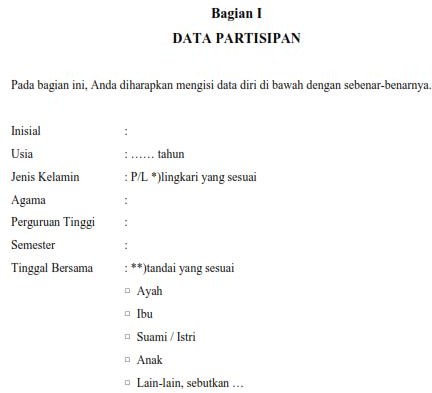 Kuesioner Moral Disengagement Scale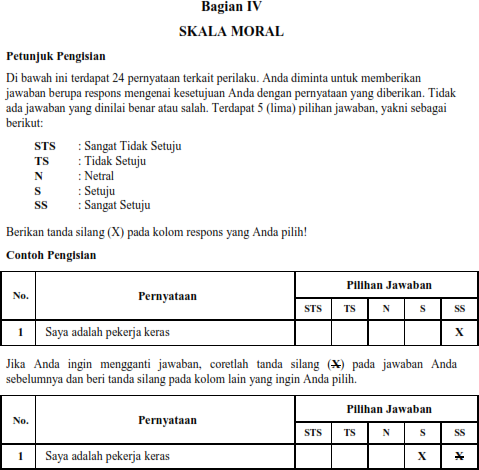 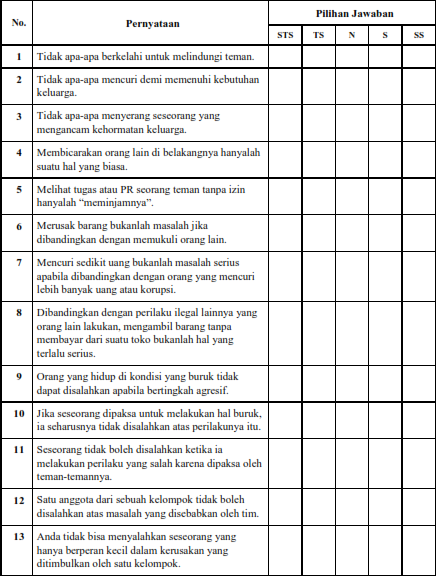 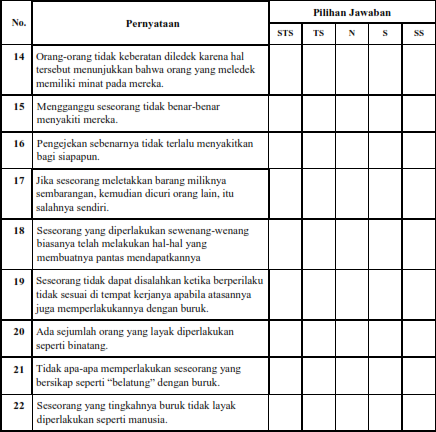 Kuesioner Moral Identity Questionnaire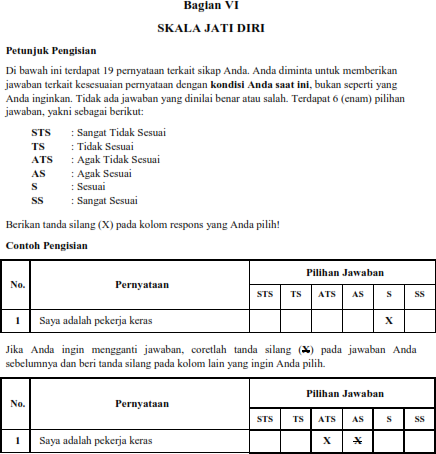 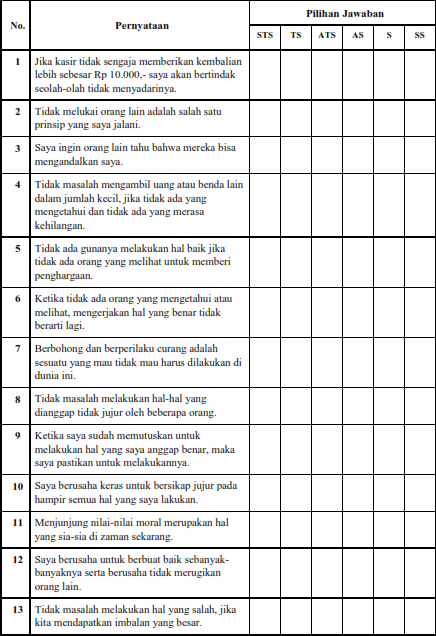 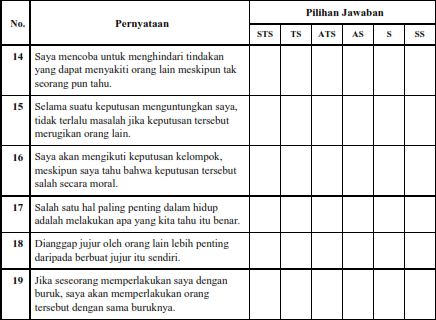 1234567891011121314151617181920